Berkley School - REQUEST FOR TERM-TIME LEAVE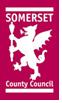 To the HeadteacherI wish to apply for term time leave for my childThe Exceptional Reasons for this request are:Please make your request prior to making any bookings and at least four weeks before the anticipated leave date.NB.  If the school refuses your request and the child is still taken out of school, this will be recorded as an unauthorised absence.  This may result in a penalty notice being issued or legal action taken for poor attendance.SchoolBerkley School NameNameClass1.2.3.fromtoinclusiveSignature (Parent/Carer)Date